Геополитическая информация 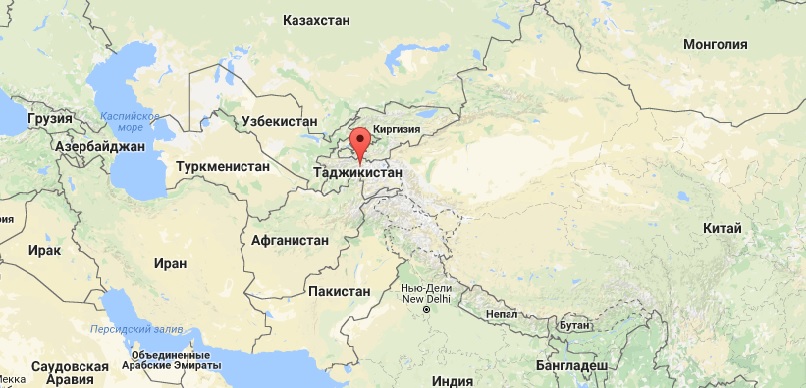 Граничит:  Узбекистан, Кыргызстан, Афганистан, КитайКлимат: сухой континентальныйТемпература:  в январе от -1 до +3 градусов тепла, в июле до +30 градусов Языки: таджикский (государственный), русский, узбекскийФорма государственного правления – Президентская РеспубликаПрезидент – Эмомали РахмонДенежная единица: сомониКурс национальной валюты: на 31.12.2016г.: 1 $ = 7,9 сомониПлотность населения: 61,5 чел./км²Этнический состав: таджики 80%, узбеки 15,3 %, русские 1,1 %, другие национальности 3,6 %Религия: мусульмане и христианеРеспублика Таджикистан считается одним из самых древних государств в мире. На территории этой страны некогда находилась небольшая часть известного древневосточного государства Согдиана. Около 93% территории страны занимают горные хребты со средней высотой более 3 тыс. м. над уровнем моря, относящиеся к Памирской, Гиссаро-Алайской и Тянь-Шаньской горным системам. На юго-востоке страны расположен Памир (в переводе с фарси -«Крыша мира»), на котором расположена одна из самых высших точек земного шара - пик Исмоила Сомони (7 тыс. ), а также пик Евгении Корженевской (7 тыс. ). Наличие гор затрудняет организацию внутреннего транспорта и связи, но, в тоже время, является фактором, обеспечивающим республику большими запасами полезных ископаемых и богатыми гидроэнергетическими ресурсами.Страна имеет богатые запасы полезных ископаемых и крупных месторождений золота, серебра, сурьмы, руды, угля, меди, полудрагоценныхкамней, а также газ, нефть и уголь, по запасам которого Таджикистан занимает ведущее место в Центральной Азии. Кроме того, в Таджикистане имеются большие запасы полезных ископаемых, используемых в качестве строительных и отделочных материалов, таких, как мрамор, гранит, вулканический туф, известняк и многие другие. Основные запасы каменной соли сосредоточены в южной части страны.Таджикистан обладает богатым гидроэнергетическим потенциалом, занимая второе место среди стран СНГ по водным ресурсам. Более 60% рек региона берут свое начало в таджикских горах. Страна активно развивает гидроэнергетику: за последние годы в республике построено несколько новых гидроэлектростанций общей мощностью около 1 тыс. МВт На сегодняшний день в республике разведано более 400 месторождений золота, серебра, драгоценных камней, урана и других полезных ископаемых, однако на текущий момент из разведанных месторождений эксплуатируется не более 100.Экономика Таджикистана открыта для иностранных инвестиций практически во всех деловых и промышленных секторах. Никаких ограничений для иностранных инвесторов и компаний нет, при этом создать свой бизнес может каждый желающий, независимо от гражданства или местажительства. Вопросы вложения инвестиций, создания и ведения бизнес - деятельности, в основном, регулируют следующие законы: Гражданский кодекс Республики Таджикистан, Закон Республики Таджикистан «О государственной регистрации юридических лиц и индивидуальных предпринимателей», Закон Республики Таджикистан «О государственной защите и поддержке предпринимательства», «Закон об инвестициях», Закон «Об инвестиционном соглашении» и другие. Наибольшего развития в экономике Таджикистана достигли такие отрасли, как гидроэнергетика, горнорудная, алюминиевая, химическая и текстильная промышленность, сельское хозяйство и производство продуктов питания, а также переработка хлопка-волокна. Благодаря великолепным горным пейзажам, рекам, озерам, историческим достопримечательностям, страна располагает значительными возможностями для развития туристического сектора.Несмотря на рост в 2015 году (по данным таджикской статистики) основных макроэкономических показателей, ситуация в экономике страны в течение года складывалась сложная. Негативное воздействие на Таджикистаноказали экономический спад и ужесточение миграционных процедур в России, существенное обесценивание российского рубля по отношению к доллару США, что привело к сокращению в три раза объемов денежных переводов таджикских трудовых мигрантов из России.Приоритетными отраслями экономики республики в 2015 году являлись: сельское хозяйство, промышленность, включая энергетику,
налоги, строительство, транспорт, связь.Основными товарными рынками Таджикистана являются: рынок недрагоценных металлов, продовольственный, рынок ГСМ, химической продукции, транспортных средств.В 2015 году Таджикистан, в основном, осуществлял экспорт: недрагоценных металлов и изделий из них, драгоценных и полудрагоценныхкамней и металлов, минеральных продуктов, текстильных материалов и изделий из них, продуктов растительного происхождения, машин и оборудования.В структуре импортируемых в Таджикистан товаров основное место заняли минеральные продукты, машины и оборудование, продукты растительного происхождения, недрагоценные металлы и изделия из них, продукты химической промышленности, готовые пищевые продукты, транспортные средства, древесина и изделия из нее.Основные торговые партнеры Таджикистана: Россия с долей 25,6%, на второе место вышел Китай 18,3%, на третьем месте - Казахстан, его доля составила 16,2%.При этом основными партнерами по экспорту товаров являлись: Турция (28,7%), Швейцария (23,1%) и Казахстан (16,4%), на долю России приходится всего 6,4% от общего объема таджикского экспорта.В тоже время, 30,5% от общего объема импорта в 2015 году составилипоставки из России, 22,2% - Китая, 16,2% - Казахстана. Ведущее место в промышленности Таджикистана занимают отрасли, перерабатывающие сельскохозяйственное сырье: хлопкоочистительная, хлопчатобумажная, шелковая, маслобойножировая, плодоконсервная и др. Полезные ископаемые, разрабатываемые в разных частях республики (уголь, нефть, газ, редкие и цветные металлы, строительные материалы), служат основой для развития добывающей промышленности. В последние годы созданы новые отрасли специализации - энергоемкие производства цветной металлургии и химической промышленности, что стало возможным благодаря развивающейся энергетике. Республика Таджикистан располагает богатейшими сырьевыми ресурсами, позволяющими развивать цветную металлургию. На территории республики действуют горнорудные предприятия по добыче и обогащению свинцово-цинковых, вольфрамо-молибденовых, сурьмя ртутных и других руд. Получаемые концентраты отправляются на металлургические комбинаты Казахстана, Урала, Сибири. В последние годы ускоренно развивается новая отрасль - алюминиевая промышленность. С . дает "крылатый металл" - алюминий Таджикский алюминиевый завод в Турсунзаде. Завод оснащен современным оборудованием, которое обеспечивает производство наиболее качественного первичного алюминия. Применяются самые современные способы обеспечения охраны природной среды от загрязнения.             Химическая промышленность в республике стала интенсивно развиваться с конца 60-х годов, когда был введен в эксплуатацию Вахшский азотно-туковый завод в Калининабаде. Завод обеспечивает азотными удобрениями Таджикистан и соседние республики Средней Азии. Дешевая электроэнергия в сочетании с громадными запасами сырья (в республике сосредоточены крупнейшие в стране месторождения поваренной соли) стали основой для размещения в Яване, на юге республики, электрохимического завода.Заметное место занимает машиностроительная промышленность, размещенная в крупнейших городах республики: Душанбе, Ленинабаде, Курган-Тюбе и др. Предприятия машиностроения выпускают разнообразную продукцию - от запасных частей к тракторам и автомобилям до крупных, сложных изделий: трансформаторов, ткацких станков, различных агрегатов для электротехнической промышленности и сельского хозяйства. Развитию машиностроения придается большое значение. Это связано в первую очередь с необходимостью более полно и рационально использовать быстро увеличивающиеся трудовые ресурсы. Основная отрасль топливной промышленности Таджикистана - угольная. На севере республики, в Шурабе, находятся шахты рудоуправления "Таджикуголь". Уголь отгружается в соседние республики Средней Азии, а также используется на местные нужды. Перспективы развития этой отрасли связаны с Фан-Ягнобским месторождением, расположенным в труднодоступном районе Центрального Таджикистана. Это крупнейшее по запасам и лучшее по качеству коксующегося угля месторождение Средней Азии. Однако из-за отсутствия транспортных путей оно пока не эксплуатируется.             Промышленность строительных материалов представлена крупным цементным заводом, заводами железобетонных и бетонных конструкций, заводами стеновых нерудных материалов, расположенными во всех районах республики.   Легкая и пищевая промышленность - основные отрасли промышленной специализации Таджикистана. Среди многочисленных отраслей легкой промышленности самые крупные - хлопкоочистительная, хлопчатобумажная, шелковая, швейная. Они дают примерно 90% продукции отрасли. Хлопкоочистительные заводы перерабатывают весь собираемый в республике хлопок-сырец. Хлопчатобумажные ткани выпускает хлопчатобумажный комбинат в Душанбе. Используют местное сырье - коконы тутового шелкопряда - два шелковых комбината: в Душанбе и Ленинабаде. В Кайраккуме размещен ковровый комбинат, один из крупнейших в Средней Азии. Имеются также швейные, трикотажные, обувные и другие предприятия.Таджикистан - горная республика, в ней мало земель, пригодных для возделывания. Сельскохозяйственные угодья занимают только 44,3 % площади республики, а пашня - всего 19% сельскохозяйственных угодий. Тем не менее, республика не только обеспечивает собственные нужды во многих сельскохозяйственных продуктах, но и поставляет в другие районы страны хлопок-сырец, табак, овощи, бахчевые культуры, фрукты, виноград и др. За годы Советской власти особое развитие получило хлопководство - ведущая отрасль сельского хозяйства Таджикистана. Природные условия Таджикистана благоприятны для развития садоводства и виноградарства. Площади плодово-ягодных насаждений в республике за последние 20 лет увеличились вдвое. Для закладки садов и виноградников в хлопкосеющих районах используют земли, непригодные для посевов хлопчатника, а в предгорных и горных районах – крутые склоны. В республике выращиваются персики, абрикосы, яблоки, груши, сливы, вишня, айва, виноград, а также субтропические культуры, культивируемые с незапамятных времен (гранат, инжир, миндаль) и новые (хурма, пекан и др.). В Вахшской долине созданы крупные хозяйства по выращиванию в траншеях цитрусовых, в основном лимонов. Некоторые сорта фруктов и винограда по красоте плодов, удивительному вкусу и пригодности к длительному хранению превосходят мировые стандарты. Таковы, например, широко известные сорта абрикосов и кишмишные (бескосточковые) сорта винограда.           Природно-климатические условия республики благоприятны для возделывания теплолюбивых овощных и бахчевых культур, а отдельные районы - и для выращивания картофеля. Некоторые виды овощей дают по два-три урожая в год. В большинстве районов республики в открытом грунте овощи поспевают в более ранние сроки, чем во многих других областях страны.           Животноводство (его доля в сельскохозяйственном производстве республики составляет более 30%) - вторая по значению отрасль сельского хозяйства Таджикистана. Оно включает в себя молочное и мясное скотоводство, овцеводство, свиноводство, птицеводство и др. Скотоводство дает помимо молока более половины мяса, получаемого во всех животноводческих отраслях. Оно использует корма, получаемые в системе хлопково-люцерновых севооборотов, и поэтому хорошо сочетается с хлопководством.Другая важная отрасль животноводства – овцеводство, использует в основном естественные пастбища. Республика славится самыми крупными овцами в мире. На Памире разводят яков - незаменимое животное для жителей высокогорных районов. Эти животные прекрасно приспособлены к суровым условиям высокогорья и используются как рабочий и молочный скот.По всей республике, кроме Восточного Памира, распространена древнейшая отрасль сельского хозяйства - шелководство. Среди союзных республик, занимающихся шелководством, Таджикистан стоит по сбору коконов шелкопряда на одном из первых мест. Республика Таджикистан, как указывалось выше, граничит с Узбекистаном, Киргизией, Китаем и Афганистаном и находится недалеко от Пакистана и Ирана. В связи с вступлением Кыргызстана в ЕАЭС, с которым Таджикистан имеет общую границу, увеличились объемы грузоперевозок с государствами-членами ЕАЭС автомобильным транспортом через территорию соседнего Кыргызстана.Выстраивая свою политику в отношении Республики Таджикистан, страны мирового сообщества исходят из перспективы получения выгод за счѐт вложения капитала в строительство на территории республики объектов гидроэнергетики, автомобильных и железнодорожных путей сообщения, в разработку недр (золота, серебра, меди, олова, урана и др.).Необходимо отметить, что Российская Федерация на протяжении ряда последних лет остается главным стратегическим партнером Таджикистана. Двусторонние отношения носят позитивный характер и направлены на наращивание торгово-экономического и инвестиционного сотрудничества. К числу перспективных областей сотрудничества относятся топливно-энергетический комплекс, машиностроительная и аграрная отрасли, информационно-телекоммуникационная сфера, сотрудничество в развитии транспортной сети, модернизация действующих и прокладка новых железнодорожных и автомобильных магистралей, реализация совместных проектов на территории свободных экономических зон.Для подготовки информации использовались сайты:http://minfin.tj/http://countrymeters.info/ru/tajikistan/economyhttp://karta-online.com/ruhttp://www.mid.ru/ruhttp://russia-cis.ru/ru/http://mfa.tj/ru
Анастасия ДенисоваСОЦИАЛЬНО-ЭКОНОМИЧЕСКОГО ПОКАЗАТЕЛИРЕСПУБЛИКИ ТАДЖИКИСТАНСОЦИАЛЬНО-ЭКОНОМИЧЕСКОГО ПОКАЗАТЕЛИРЕСПУБЛИКИ ТАДЖИКИСТАНРасположениеюго-восток Центральной АзииПлощадь, кв. км142 600 кв. кмСтолицаДушанбеЧисленность населения, млн чел.8,5ЭКОНОМИЧЕСКИЕ ПОКАЗАТЕЛИЭКОНОМИЧЕСКИЕ ПОКАЗАТЕЛИОбъем ВВП, млн. долл.7 853,5ВВП на душу населения, долл.925,9Темпы роста ВВП, %3,0Объем внешней торговли, Экспорт товаров и услуг, % от ВВП          Импорт товаров и услуг, % от ВВП          10,542,3Золотовалютные запасы, млн. долл.Золотые резервы, тонн68212,33Объем внешней задолженности, млн. долл.2,195Уровень инфляции, %6,1Объемы притока прямых инвестиций, млн. долл.470,9Основные внешнеэкономические партнерыРоссия, Китай. КазахстанУчастие Таджикистана в международных экономических организациях	Специализированные организации ООН, СНГ, ВТО и др.СОЦИАЛЬНЫЕ ПОКАЗАТЕЛИСОЦИАЛЬНЫЕ ПОКАЗАТЕЛИСтруктура населения:Мужское население, %Женское население, %50,649,4Уровень занятости, % 97,5Уровень безработицы, %2,5Минимальный размер заработной платы, долл.52